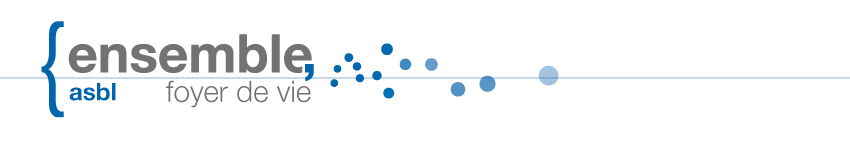 CONFIDENTIEL« ENSEMBLE »DOCUMENT « SOCIO-MEDICO-EDUCATIF »Nom :  	Prénom : Date de la demande : Dossier introduit par :PARTIE ADMINISTRATIVENom : Prénoms : Adresse : Rue :                                                n°Code postal :                                   Localité : Département/Province :              Pays : Lieu de naissance :                          Date de Naissance :  Nationalité : Adresse des parents : Mesure de protection judiciaire : 			 Autres mesures : Date de la mesure : Nom prénom du représentant légal : 		Autre : Si autre : Rue : 	N°Code postal :	Localité :Pays : Tél :	Portable : Fax :	E-mail : Si association tutélaire (pour les ressortissants Français) :Dénomination : Rue : 	N°Code postal :	Localité :Tél :	Portable :  Fax :	E-mail : Délégué(e) de tutelle : Orientation MDPH (pour les ressortissants Français) : Rue : 	N°Code postal :	Localité :Tél :	Fax :E-mail : Personne de contact : Validité : du  au N°AVIQ  (pour les ressortissants belges) : A fournir uniquement en cas d’admission (pour les ressortissants Français)Carte d’identité : Validité : Admission Aide Sociale : Du            Au CAF : AAH, AES, ALS, … : CPAM :            100% ? : N° sécurité sociale : Carte valable du         Au  CMU : Du     Au  Mutuelle complémentaire : Du             Au  Carte Européenne d’Assurance MaladieValidité : INFORMATIONS SOCIALESComposition familiale :Histoire personnelle et contexte familial : Parcours institutionnel et/ou hospitalier de la personne :Remarques : Souhaits et attentes de la famille et/ou du représentant de la personne (projet à court, moyen, long terme...) : Fréquence des retours désirée :                                      Autres : Moyens de locomotion : III.INFORMATIONS MEDICALES (Partie à faire parvenir sous pli fermé à l’attention du Médecin Coordinateur)Médecin généraliste :Nom et prénom : Rue :	N°Code postal :	Localité : Pays : Tél : 	Fax : Portable : 	E-mail : Médecins spécialistes :Taille :  Poids : Groupe sanguin : Rhésus : Antécédents héréditaires de la personne (épilepsie, diabète, allergies, maladies génétiques...) : Les données personnelles :Problème à la naissance : Hospitalisations et/ou interventions chirurgicales :Allergies : Troubles digestifs : Maladies cardiaques : Maladies respiratoires : Maladies infectieuses (HIV, hépatites…) : Vaccinations : Remarque : Épilepsie :Étiologie : Type : Fréquence :Éléments associés : (incontinence, morsures, prodrome, réponse au traitement, …) : Troubles alimentaires : Incontinence :      fécale            urinaire        diurne         nocturneRemarques : Troubles du sommeil : Troubles Visuels : Troubles Auditifs : Tabagisme : État dentaire : Autres troubles : - La médication :Gynécologie :Nom et prénom : Rue : 	N : Code postal :	Localité : Tél fixe : 	GSM : Fax : 	E-mail : Les règles sont-elles ? 	 Régulières		 douloureuses		 abondantesMode de contraception : Remarques : Éléments de santé mentale ou d’ordre psychiatrique : Sexualité, comportements sexuels : IV.ELEMENTS EDUCATIFS ET PRISE EN CHARGE JOURNALIERETraits de personnalité.Décrivez en quelques lignes les composantes de la personnalité du résident. Exemples : collaboration, opposition, seuil de frustration, tolérance au changement, intégration, place dans le groupe, agressivité physique et verbale, anxiété, culpabilité, recherche le contact, conscience du danger... : Formes de communication et langage : - Prise en charge :L’hygiène :Se lave à l’évier					Prend un bain					Se douche					Utilise le savon					S’essuie					Fait sa toilette intime				S’habille					Se déshabille					Se rase						Se chausse					Fait les lacets					Se coiffe					Manipulation d’un robinet			Va au w-c					S’essuie le derrière après passage w-c		Se lave les mains après w-c			Remarques : Les déplacements : Marche						Capable de franchir une marche		Se déplace sur sol irrégulier			Se repère à l’intérieur du foyer			Se repère à l’extérieur du foyer			A conscience du danger				Respecte le code de la route			Prend les transports en commun		A un comportement adapté en déplacement	Remarques : Le coucher, la nuit, le lever :Se lève					Se couche				S’endort				Remarques (rites, habitudes du lever et du coucher, se lève la nuit, difficultés au coucher, ...) :  Les repas :Utilise une fourchette			Utilise un couteau			Utilise une cuillère			Coupe sa viande			Se verse à boire			Beurre le pain				Dresse et débarrasse la table		Fait la vaisselle				Remarques : Les acquis :Compte				Lit-écrit					Recopie				Lit l’heure				Se concentre à une tâche		Applique une consigne simple		Se situe dans le temps			Se situe dans l’espace			Remarques : Loisirs, activités, occupations, sports : Centres d’intérêts, sources de plaisir : Comportements à risque : V. Éléments psychologiques.Tests psychologiques :NB : le présent document peut être accompagné de rapports, synthèses, certificats, ...Merci pour votre collaboration !Document à renvoyer à :ASBL « ENSEMBLE » – 36 vieux chemin de Lille à 7501 ORCQ – BelgiqueTél : +32 69 766 808Fax : +32 69 766 788Mail : od@ensembleasbl.euPèreMèreNom et prénom : Rue : N°Code postal :Localité :  Pays : Tél : Portable : Fax : Tél. professionnel : E-mail : Nom et prénom : Rue (si séparés) :  N° : Code postal : Localité :Pays : Tél : Portable : Fax :Tél. professionnel :E-mail : PèreMère Profession État civilNé(e) le A FratrieNom(s) et prénom(s)ProfessionÉtat civil  Lieu de naissanceDate de naissancePériodesLieux et adressesTél.Du  au  Du  au  Du  au  Du  au  Du  au  Du  au  Du  au  NomsAdressesSpécialitéTélRaisonsDateVaccinationDateMatinMidiSoirCoucherDateType de testRésultat